Informacja o zgłoszeniubudowy,o której mowa w art. 29 ust. 1 pkt 1-3 przebudowy, o której mowa w art. 29 ust. 3 pkt 1 lit. a instalowania, o którym mowa w art. 29 ust. 3 pkt 3 lit. d Garwolin dnia 27.10.2021 r.B.6743.919.2021.MŁI n f o r m a c  j ao dokonaniu zgłoszeniaZgodnie z art. 30a pkt 1 ustawy z dnia 7 lipca 1994 roku – Prawa budowlane (tekst jednolity Dz.U. z 2020 roku. poz. 1333 ze zmianami) informuje, że w dniu 
25 października 2021 roku w Starostwie Powiatowym w Garwolinie zostało doręczone (złożone) przez Panią Renatę Gąska, zgłoszenie dotyczące zamiaru przystąpienia 
do wykonania instalacji zbiornikowej płynnego z naziemnym zbiornikiem gazu poj. 2700 dm3, przyłącze gazu oraz wewnętrzna instalacja gazowa w budynku mieszkalnym jednorodzinnym./-/ Starosta Powiatu Garwolińskiego 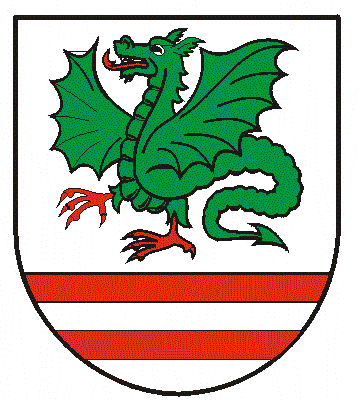 